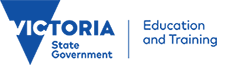 EligibilityAn application on behalf of a student may be submitted if the student is:•	a Victorian resident.•	school aged and enrolled (3) three or more days per week at a school; and •	attending a school/campus located outside the Melbourne metropolitan conveyance boundaryA student who meets the above requirements may be eligible if they: •	attend their nearest or designated neighbourhood government school/campus appropriate to their year level, at which admission is permissible, or  •	attend their nearest appropriate non-government school/campus appropriate to their year level, at which admission is permissible, and •	reside 4.8km or more by the shortest practicable route from the campus attended Note: Eligibility is assessed when the School completes your child’s application on the Student Conveyance Allowance System (SCAS). If approved, the allowance payable is based on the one-way distance to make the journey to and from school. For further information regarding the Conveyance Allowance Program see: https://www2.education.vic.gov.au/pal/conveyance-allowance/policy?Redirect=1*Multi-mode conveyance allowancesMulti-mode conveyance allowance applies when a student uses more than one mode of transport (e.g. private car and public transport) for a journey between home and school. A conveyance allowance may be granted at the appropriate rate for private transport or public transport where the distance travelled is 4.8km or more for each leg of the journey.  This provision does not apply if the journey could have been undertaken using a single transport mode or one leg of the journey is less than 4.8km. Where two modes of private transport are used (private car and private bus), the amount payable is based on the distance from the student’s residence to the school/campus at the private bus rate.Rates are calculated using the shortest practicable route (measured in kilometres) from the student’s residence to the school/campus attended.  Multi-mode is not applicable under the 'next nearest' school allowance or to attend a more distant school.OFFICE USE ONLYSchool SCAS Coordinator Name (please print):        School Signature – Principal / Delegate signature:        Date        PARENT/GUARDIAN TO COMPLETE:I certify that:All the above details are true and correct to my knowledge.I will notify the principal/delegate in writing within 7 days of any change of address or school. The school will use personal information I have provided such as my address, child’s enrolment details to assess and confirm their eligibility for the Conveyance Allowance Program using the Student Conveyance Allowance System (SCAS).I consent to release this information to Department of Education (DET) representatives to assist with assessing my application on SCAS.I understand the conveyance allowance is for the student/s named on the application form/s and cannot be withheld by the school in lieu of fees or late payments.  I understand my signed consent is required with this application form for the school to keep the conveyance allowance as a contribution towards school purchased tickets/fares to and from school only (if you agree to give consent, please complete/sign consent below).   Parent/guardian name (please print)        Parent/guardian signature        Date        PARENT/GUARDIAN CONSENT FOR SCHOOL TO WITHHOLD CONVEYANCE ALLOWANCE:I consent that:The conveyance allowance payable to the student/s named on this application form will be withheld by the school as a contribution towards school purchased tickets/fares to and from school only.  I understand there may be additional costs incurred which the school may request that I cover.I understand the conveyance allowance cannot be withheld or contribute towards procured bus services for school excursions.I will notify the principal/delegate in writing if I wish to withdraw my consent to withhold my child’s conveyance payments. I understand withdrawal of my consent may not be effective until the next term claim period. Parent/guardian name (please print)        Parent/guardian signature        Date        YearYearTermTermTermTermPLEASE ENSURE ALL PAGES ARE COMPLETED AND SIGNEDPLEASE ENSURE ALL PAGES ARE COMPLETED AND SIGNEDPLEASE ENSURE ALL PAGES ARE COMPLETED AND SIGNEDPLEASE ENSURE ALL PAGES ARE COMPLETED AND SIGNEDPLEASE ENSURE ALL PAGES ARE COMPLETED AND SIGNEDPLEASE ENSURE ALL PAGES ARE COMPLETED AND SIGNEDPLEASE ENSURE ALL PAGES ARE COMPLETED AND SIGNEDPLEASE ENSURE ALL PAGES ARE COMPLETED AND SIGNEDPLEASE ENSURE ALL PAGES ARE COMPLETED AND SIGNEDPLEASE ENSURE ALL PAGES ARE COMPLETED AND SIGNEDPLEASE ENSURE ALL PAGES ARE COMPLETED AND SIGNEDPLEASE ENSURE ALL PAGES ARE COMPLETED AND SIGNEDPLEASE ENSURE ALL PAGES ARE COMPLETED AND SIGNEDPLEASE ENSURE ALL PAGES ARE COMPLETED AND SIGNEDPLEASE ENSURE ALL PAGES ARE COMPLETED AND SIGNEDIf there are more than three students claiming from this home residence, please complete another Form 5 and attach together.Multi-mode must be 4.8km or more to Bus Stop or Train.Note: Where two modes of private transport are used (private car and private bus), the amount payable is based on the distance from the student’s residence to the school/campus at the private bus rate. Where there is more than one student in a private car, there are two rates claimable: ‘furthermost’ distance rate and ‘additional’ rate.  Only one student can claim the ‘furthermost’ distance rate.  Any other students are identified as ‘additional’ students. If there are more than three students claiming from this home residence, please complete another Form 5 and attach together.Multi-mode must be 4.8km or more to Bus Stop or Train.Note: Where two modes of private transport are used (private car and private bus), the amount payable is based on the distance from the student’s residence to the school/campus at the private bus rate. Where there is more than one student in a private car, there are two rates claimable: ‘furthermost’ distance rate and ‘additional’ rate.  Only one student can claim the ‘furthermost’ distance rate.  Any other students are identified as ‘additional’ students. If there are more than three students claiming from this home residence, please complete another Form 5 and attach together.Multi-mode must be 4.8km or more to Bus Stop or Train.Note: Where two modes of private transport are used (private car and private bus), the amount payable is based on the distance from the student’s residence to the school/campus at the private bus rate. Where there is more than one student in a private car, there are two rates claimable: ‘furthermost’ distance rate and ‘additional’ rate.  Only one student can claim the ‘furthermost’ distance rate.  Any other students are identified as ‘additional’ students. If there are more than three students claiming from this home residence, please complete another Form 5 and attach together.Multi-mode must be 4.8km or more to Bus Stop or Train.Note: Where two modes of private transport are used (private car and private bus), the amount payable is based on the distance from the student’s residence to the school/campus at the private bus rate. Where there is more than one student in a private car, there are two rates claimable: ‘furthermost’ distance rate and ‘additional’ rate.  Only one student can claim the ‘furthermost’ distance rate.  Any other students are identified as ‘additional’ students. If there are more than three students claiming from this home residence, please complete another Form 5 and attach together.Multi-mode must be 4.8km or more to Bus Stop or Train.Note: Where two modes of private transport are used (private car and private bus), the amount payable is based on the distance from the student’s residence to the school/campus at the private bus rate. Where there is more than one student in a private car, there are two rates claimable: ‘furthermost’ distance rate and ‘additional’ rate.  Only one student can claim the ‘furthermost’ distance rate.  Any other students are identified as ‘additional’ students. If there are more than three students claiming from this home residence, please complete another Form 5 and attach together.Multi-mode must be 4.8km or more to Bus Stop or Train.Note: Where two modes of private transport are used (private car and private bus), the amount payable is based on the distance from the student’s residence to the school/campus at the private bus rate. Where there is more than one student in a private car, there are two rates claimable: ‘furthermost’ distance rate and ‘additional’ rate.  Only one student can claim the ‘furthermost’ distance rate.  Any other students are identified as ‘additional’ students. If there are more than three students claiming from this home residence, please complete another Form 5 and attach together.Multi-mode must be 4.8km or more to Bus Stop or Train.Note: Where two modes of private transport are used (private car and private bus), the amount payable is based on the distance from the student’s residence to the school/campus at the private bus rate. Where there is more than one student in a private car, there are two rates claimable: ‘furthermost’ distance rate and ‘additional’ rate.  Only one student can claim the ‘furthermost’ distance rate.  Any other students are identified as ‘additional’ students. If there are more than three students claiming from this home residence, please complete another Form 5 and attach together.Multi-mode must be 4.8km or more to Bus Stop or Train.Note: Where two modes of private transport are used (private car and private bus), the amount payable is based on the distance from the student’s residence to the school/campus at the private bus rate. Where there is more than one student in a private car, there are two rates claimable: ‘furthermost’ distance rate and ‘additional’ rate.  Only one student can claim the ‘furthermost’ distance rate.  Any other students are identified as ‘additional’ students. If there are more than three students claiming from this home residence, please complete another Form 5 and attach together.Multi-mode must be 4.8km or more to Bus Stop or Train.Note: Where two modes of private transport are used (private car and private bus), the amount payable is based on the distance from the student’s residence to the school/campus at the private bus rate. Where there is more than one student in a private car, there are two rates claimable: ‘furthermost’ distance rate and ‘additional’ rate.  Only one student can claim the ‘furthermost’ distance rate.  Any other students are identified as ‘additional’ students. If there are more than three students claiming from this home residence, please complete another Form 5 and attach together.Multi-mode must be 4.8km or more to Bus Stop or Train.Note: Where two modes of private transport are used (private car and private bus), the amount payable is based on the distance from the student’s residence to the school/campus at the private bus rate. Where there is more than one student in a private car, there are two rates claimable: ‘furthermost’ distance rate and ‘additional’ rate.  Only one student can claim the ‘furthermost’ distance rate.  Any other students are identified as ‘additional’ students. If there are more than three students claiming from this home residence, please complete another Form 5 and attach together.Multi-mode must be 4.8km or more to Bus Stop or Train.Note: Where two modes of private transport are used (private car and private bus), the amount payable is based on the distance from the student’s residence to the school/campus at the private bus rate. Where there is more than one student in a private car, there are two rates claimable: ‘furthermost’ distance rate and ‘additional’ rate.  Only one student can claim the ‘furthermost’ distance rate.  Any other students are identified as ‘additional’ students. If there are more than three students claiming from this home residence, please complete another Form 5 and attach together.Multi-mode must be 4.8km or more to Bus Stop or Train.Note: Where two modes of private transport are used (private car and private bus), the amount payable is based on the distance from the student’s residence to the school/campus at the private bus rate. Where there is more than one student in a private car, there are two rates claimable: ‘furthermost’ distance rate and ‘additional’ rate.  Only one student can claim the ‘furthermost’ distance rate.  Any other students are identified as ‘additional’ students. If there are more than three students claiming from this home residence, please complete another Form 5 and attach together.Multi-mode must be 4.8km or more to Bus Stop or Train.Note: Where two modes of private transport are used (private car and private bus), the amount payable is based on the distance from the student’s residence to the school/campus at the private bus rate. Where there is more than one student in a private car, there are two rates claimable: ‘furthermost’ distance rate and ‘additional’ rate.  Only one student can claim the ‘furthermost’ distance rate.  Any other students are identified as ‘additional’ students. If there are more than three students claiming from this home residence, please complete another Form 5 and attach together.Multi-mode must be 4.8km or more to Bus Stop or Train.Note: Where two modes of private transport are used (private car and private bus), the amount payable is based on the distance from the student’s residence to the school/campus at the private bus rate. Where there is more than one student in a private car, there are two rates claimable: ‘furthermost’ distance rate and ‘additional’ rate.  Only one student can claim the ‘furthermost’ distance rate.  Any other students are identified as ‘additional’ students. If there are more than three students claiming from this home residence, please complete another Form 5 and attach together.Multi-mode must be 4.8km or more to Bus Stop or Train.Note: Where two modes of private transport are used (private car and private bus), the amount payable is based on the distance from the student’s residence to the school/campus at the private bus rate. Where there is more than one student in a private car, there are two rates claimable: ‘furthermost’ distance rate and ‘additional’ rate.  Only one student can claim the ‘furthermost’ distance rate.  Any other students are identified as ‘additional’ students. If there are more than three students claiming from this home residence, please complete another Form 5 and attach together.Multi-mode must be 4.8km or more to Bus Stop or Train.Note: Where two modes of private transport are used (private car and private bus), the amount payable is based on the distance from the student’s residence to the school/campus at the private bus rate. Where there is more than one student in a private car, there are two rates claimable: ‘furthermost’ distance rate and ‘additional’ rate.  Only one student can claim the ‘furthermost’ distance rate.  Any other students are identified as ‘additional’ students. If there are more than three students claiming from this home residence, please complete another Form 5 and attach together.Multi-mode must be 4.8km or more to Bus Stop or Train.Note: Where two modes of private transport are used (private car and private bus), the amount payable is based on the distance from the student’s residence to the school/campus at the private bus rate. Where there is more than one student in a private car, there are two rates claimable: ‘furthermost’ distance rate and ‘additional’ rate.  Only one student can claim the ‘furthermost’ distance rate.  Any other students are identified as ‘additional’ students. If there are more than three students claiming from this home residence, please complete another Form 5 and attach together.Multi-mode must be 4.8km or more to Bus Stop or Train.Note: Where two modes of private transport are used (private car and private bus), the amount payable is based on the distance from the student’s residence to the school/campus at the private bus rate. Where there is more than one student in a private car, there are two rates claimable: ‘furthermost’ distance rate and ‘additional’ rate.  Only one student can claim the ‘furthermost’ distance rate.  Any other students are identified as ‘additional’ students. If there are more than three students claiming from this home residence, please complete another Form 5 and attach together.Multi-mode must be 4.8km or more to Bus Stop or Train.Note: Where two modes of private transport are used (private car and private bus), the amount payable is based on the distance from the student’s residence to the school/campus at the private bus rate. Where there is more than one student in a private car, there are two rates claimable: ‘furthermost’ distance rate and ‘additional’ rate.  Only one student can claim the ‘furthermost’ distance rate.  Any other students are identified as ‘additional’ students. If there are more than three students claiming from this home residence, please complete another Form 5 and attach together.Multi-mode must be 4.8km or more to Bus Stop or Train.Note: Where two modes of private transport are used (private car and private bus), the amount payable is based on the distance from the student’s residence to the school/campus at the private bus rate. Where there is more than one student in a private car, there are two rates claimable: ‘furthermost’ distance rate and ‘additional’ rate.  Only one student can claim the ‘furthermost’ distance rate.  Any other students are identified as ‘additional’ students. If there are more than three students claiming from this home residence, please complete another Form 5 and attach together.Multi-mode must be 4.8km or more to Bus Stop or Train.Note: Where two modes of private transport are used (private car and private bus), the amount payable is based on the distance from the student’s residence to the school/campus at the private bus rate. Where there is more than one student in a private car, there are two rates claimable: ‘furthermost’ distance rate and ‘additional’ rate.  Only one student can claim the ‘furthermost’ distance rate.  Any other students are identified as ‘additional’ students. If there are more than three students claiming from this home residence, please complete another Form 5 and attach together.Multi-mode must be 4.8km or more to Bus Stop or Train.Note: Where two modes of private transport are used (private car and private bus), the amount payable is based on the distance from the student’s residence to the school/campus at the private bus rate. Where there is more than one student in a private car, there are two rates claimable: ‘furthermost’ distance rate and ‘additional’ rate.  Only one student can claim the ‘furthermost’ distance rate.  Any other students are identified as ‘additional’ students. If there are more than three students claiming from this home residence, please complete another Form 5 and attach together.Multi-mode must be 4.8km or more to Bus Stop or Train.Note: Where two modes of private transport are used (private car and private bus), the amount payable is based on the distance from the student’s residence to the school/campus at the private bus rate. Where there is more than one student in a private car, there are two rates claimable: ‘furthermost’ distance rate and ‘additional’ rate.  Only one student can claim the ‘furthermost’ distance rate.  Any other students are identified as ‘additional’ students. If there are more than three students claiming from this home residence, please complete another Form 5 and attach together.Multi-mode must be 4.8km or more to Bus Stop or Train.Note: Where two modes of private transport are used (private car and private bus), the amount payable is based on the distance from the student’s residence to the school/campus at the private bus rate. Where there is more than one student in a private car, there are two rates claimable: ‘furthermost’ distance rate and ‘additional’ rate.  Only one student can claim the ‘furthermost’ distance rate.  Any other students are identified as ‘additional’ students. If there are more than three students claiming from this home residence, please complete another Form 5 and attach together.Multi-mode must be 4.8km or more to Bus Stop or Train.Note: Where two modes of private transport are used (private car and private bus), the amount payable is based on the distance from the student’s residence to the school/campus at the private bus rate. Where there is more than one student in a private car, there are two rates claimable: ‘furthermost’ distance rate and ‘additional’ rate.  Only one student can claim the ‘furthermost’ distance rate.  Any other students are identified as ‘additional’ students. If there are more than three students claiming from this home residence, please complete another Form 5 and attach together.Multi-mode must be 4.8km or more to Bus Stop or Train.Note: Where two modes of private transport are used (private car and private bus), the amount payable is based on the distance from the student’s residence to the school/campus at the private bus rate. Where there is more than one student in a private car, there are two rates claimable: ‘furthermost’ distance rate and ‘additional’ rate.  Only one student can claim the ‘furthermost’ distance rate.  Any other students are identified as ‘additional’ students. If there are more than three students claiming from this home residence, please complete another Form 5 and attach together.Multi-mode must be 4.8km or more to Bus Stop or Train.Note: Where two modes of private transport are used (private car and private bus), the amount payable is based on the distance from the student’s residence to the school/campus at the private bus rate. Where there is more than one student in a private car, there are two rates claimable: ‘furthermost’ distance rate and ‘additional’ rate.  Only one student can claim the ‘furthermost’ distance rate.  Any other students are identified as ‘additional’ students. APPLICANT DETAILSAPPLICANT DETAILSAPPLICANT DETAILSAPPLICANT DETAILSAPPLICANT DETAILSAPPLICANT DETAILSAPPLICANT DETAILSAPPLICANT DETAILSAPPLICANT DETAILSAPPLICANT DETAILSAPPLICANT DETAILSAPPLICANT DETAILSAPPLICANT DETAILSAPPLICANT DETAILSAPPLICANT DETAILSAPPLICANT DETAILSAPPLICANT DETAILSAPPLICANT DETAILSAPPLICANT DETAILSAPPLICANT DETAILSAPPLICANT DETAILSAPPLICANT DETAILSAPPLICANT DETAILSAPPLICANT DETAILSAPPLICANT DETAILSAPPLICANT DETAILSAPPLICANT DETAILSRESIDENTIAL STREET ADDRESSRESIDENTIAL STREET ADDRESSRESIDENTIAL STREET ADDRESSRESIDENTIAL STREET ADDRESSRESIDENTIAL STREET ADDRESSRESIDENTIAL STREET ADDRESSRESIDENTIAL STREET ADDRESSRESIDENTIAL STREET ADDRESSRESIDENTIAL STREET ADDRESSRESIDENTIAL STREET ADDRESSRESIDENTIAL STREET ADDRESSRESIDENTIAL STREET ADDRESSRESIDENTIAL STREET ADDRESSRESIDENTIAL STREET ADDRESSRESIDENTIAL STREET ADDRESSRESIDENTIAL STREET ADDRESSRESIDENTIAL STREET ADDRESSRESIDENTIAL STREET ADDRESSRESIDENTIAL STREET ADDRESSRESIDENTIAL STREET ADDRESSRESIDENTIAL STREET ADDRESSRESIDENTIAL STREET ADDRESSRESIDENTIAL STREET ADDRESSRESIDENTIAL STREET ADDRESSRESIDENTIAL STREET ADDRESSRESIDENTIAL STREET ADDRESSRESIDENTIAL STREET ADDRESSUnit #Street #Street #Street #Street #Address Address Address Address Town/SuburbTown/SuburbTown/SuburbTown/SuburbTown/SuburbTown/SuburbTown/SuburbStateStatePostcodePostcodePostcodeExact distance (in km) by the shortest practicable routeExact distance (in km) by the shortest practicable routeExact distance (in km) by the shortest practicable routeExact distance (in km) by the shortest practicable routeExact distance (in km) by the shortest practicable routeExact distance (in km) by the shortest practicable routeExact distance (in km) by the shortest practicable routeExact distance (in km) by the shortest practicable routeExact distance (in km) by the shortest practicable routeExact distance (in km) by the shortest practicable routeExact distance (in km) by the shortest practicable routeExact distance (in km) by the shortest practicable routeExact distance (in km) by the shortest practicable routeExact distance (in km) by the shortest practicable routeFrom home to schoolFrom home to schoolFrom home to schoolFrom home to school          km          km          kmFrom home to bus stopFrom home to bus stopFrom home to bus stopFrom home to bus stopFrom home to bus stop     kmPARENT/GUARDIAN DETAILSPARENT/GUARDIAN DETAILSPARENT/GUARDIAN DETAILSPARENT/GUARDIAN DETAILSPARENT/GUARDIAN DETAILSPARENT/GUARDIAN DETAILSPARENT/GUARDIAN DETAILSPARENT/GUARDIAN DETAILSPARENT/GUARDIAN DETAILSPARENT/GUARDIAN DETAILSPARENT/GUARDIAN DETAILSPARENT/GUARDIAN DETAILSPARENT/GUARDIAN DETAILSPARENT/GUARDIAN DETAILSPARENT/GUARDIAN DETAILSPARENT/GUARDIAN DETAILSPARENT/GUARDIAN DETAILSPARENT/GUARDIAN DETAILSPARENT/GUARDIAN DETAILSPARENT/GUARDIAN DETAILSPARENT/GUARDIAN DETAILSPARENT/GUARDIAN DETAILSPARENT/GUARDIAN DETAILSPARENT/GUARDIAN DETAILSPARENT/GUARDIAN DETAILSPARENT/GUARDIAN DETAILSPARENT/GUARDIAN DETAILSFirst NameFirst NameFirst NameFirst NameFirst NameSurnameSurnameSurnameSurnameSurnameSurnameTelephoneTelephoneTelephoneFirst NameFirst NameFirst NameFirst NameFirst NameSurnameSurnameSurnameSurnameSurnameSurnameTelephoneTelephoneTelephoneEmailEmailEmailEmailEmailTRAVELLER DETAILSTRAVELLER DETAILSTRAVELLER DETAILSTRAVELLER DETAILSTRAVELLER DETAILSTRAVELLER DETAILSTRAVELLER DETAILSTRAVELLER DETAILSTRAVELLER DETAILSTRAVELLER DETAILSTRAVELLER DETAILSTRAVELLER DETAILSTRAVELLER DETAILSTRAVELLER DETAILSTRAVELLER DETAILSTRAVELLER DETAILSTRAVELLER DETAILSTRAVELLER DETAILSTRAVELLER DETAILSTRAVELLER DETAILSTRAVELLER DETAILSTRAVELLER DETAILSTRAVELLER DETAILSTRAVELLER DETAILSTRAVELLER DETAILSTRAVELLER DETAILSTRAVELLER DETAILSStudent oneStudent oneStudent oneStudent oneStudent oneStudent oneStudent oneStudent oneStudent oneStudent oneStudent oneStudent oneStudent oneStudent oneStudent oneStudent oneStudent oneStudent oneStudent oneStudent oneStudent oneStudent oneStudent oneStudent oneStudent oneStudent oneStudent oneFirst NameFirst NameFirst NameSurnameSurnameSurnameSurnameDate of birthDate of birthDate of birthDate of birthTravel start dateTravel start dateTravel start dateSchool enrolledSchool enrolledSchool enrolledYear level Year level Year level Year level Year level Year level Year level VSNVSNVSNFTE (student must attend 3 days i.e. FTE 0.6 or more):FTE (student must attend 3 days i.e. FTE 0.6 or more):FTE (student must attend 3 days i.e. FTE 0.6 or more):FTE (student must attend 3 days i.e. FTE 0.6 or more):FTE (student must attend 3 days i.e. FTE 0.6 or more):FTE (student must attend 3 days i.e. FTE 0.6 or more):FTE (student must attend 3 days i.e. FTE 0.6 or more):Student claiming (please use X to highlight)Student claiming (please use X to highlight)Student claiming (please use X to highlight)Student claiming (please use X to highlight)Student claiming (please use X to highlight)Student claiming (please use X to highlight)Student claiming (please use X to highlight)Student claiming (please use X to highlight)Student claiming (please use X to highlight)Student claiming (please use X to highlight)Student claiming (please use X to highlight)Student claiming (please use X to highlight)Student claiming (please use X to highlight)Student claiming (please use X to highlight)Student claiming (please use X to highlight)Student claiming (please use X to highlight)Student claiming (please use X to highlight)Student claiming (please use X to highlight)Student claiming (please use X to highlight)Student claiming (please use X to highlight)Student claiming (please use X to highlight)Student claiming (please use X to highlight)Student claiming (please use X to highlight)Student claiming (please use X to highlight)Student claiming (please use X to highlight)Student claiming (please use X to highlight)Student claiming (please use X to highlight)To/from schoolTo/from schoolTo/from schoolTo/from schoolTo/from schoolTo/from schoolTo/From School and off campusTo/From School and off campusTo/From School and off campusTo/From School and off campusTo/From School and off campusTo/From School and off campusFirst leg of journey (circle)First leg of journey (circle)First leg of journey (circle)First leg of journey (circle)First leg of journey (circle)First leg of journey (circle)Private car / private bus / school bus / public transport (PT)Private car / private bus / school bus / public transport (PT)Private car / private bus / school bus / public transport (PT)Private car / private bus / school bus / public transport (PT)Private car / private bus / school bus / public transport (PT)Private car / private bus / school bus / public transport (PT)Private car / private bus / school bus / public transport (PT)Private car / private bus / school bus / public transport (PT)Private car / private bus / school bus / public transport (PT)Second leg of journey (circle)Second leg of journey (circle)Second leg of journey (circle)Second leg of journey (circle)Second leg of journey (circle)Second leg of journey (circle)Private car / private bus / school bus /public transport (PT)Private car / private bus / school bus /public transport (PT)Private car / private bus / school bus /public transport (PT)Private car / private bus / school bus /public transport (PT)Private car / private bus / school bus /public transport (PT)Private car / private bus / school bus /public transport (PT)KM first legKM first legKM first legKM first legKM first legKM first legKM second legKM second legKM second legKM second legKM second legKM second legStudent twoStudent twoStudent twoStudent twoStudent twoStudent twoStudent twoStudent twoStudent twoStudent twoStudent twoStudent twoStudent twoStudent twoStudent twoStudent twoStudent twoStudent twoStudent twoStudent twoStudent twoStudent twoStudent twoStudent twoStudent twoStudent twoStudent twoFirst NameFirst NameFirst NameSurnameSurnameSurnameSurnameDate of birthDate of birthDate of birthDate of birthTravel start dateTravel start dateTravel start dateSchool enrolledSchool enrolledSchool enrolledYear level Year level Year level Year level Year level Year level Year level VSNVSNVSNFTE (student must attend 3 days i.e. FTE 0.6 or more):FTE (student must attend 3 days i.e. FTE 0.6 or more):FTE (student must attend 3 days i.e. FTE 0.6 or more):FTE (student must attend 3 days i.e. FTE 0.6 or more):FTE (student must attend 3 days i.e. FTE 0.6 or more):FTE (student must attend 3 days i.e. FTE 0.6 or more):FTE (student must attend 3 days i.e. FTE 0.6 or more):Student claiming (please use X to highlight)Student claiming (please use X to highlight)Student claiming (please use X to highlight)Student claiming (please use X to highlight)Student claiming (please use X to highlight)Student claiming (please use X to highlight)Student claiming (please use X to highlight)Student claiming (please use X to highlight)Student claiming (please use X to highlight)Student claiming (please use X to highlight)Student claiming (please use X to highlight)Student claiming (please use X to highlight)Student claiming (please use X to highlight)Student claiming (please use X to highlight)Student claiming (please use X to highlight)Student claiming (please use X to highlight)Student claiming (please use X to highlight)Student claiming (please use X to highlight)Student claiming (please use X to highlight)Student claiming (please use X to highlight)Student claiming (please use X to highlight)Student claiming (please use X to highlight)Student claiming (please use X to highlight)Student claiming (please use X to highlight)Student claiming (please use X to highlight)Student claiming (please use X to highlight)Student claiming (please use X to highlight)To/from schoolTo/from schoolTo/from schoolTo/from schoolTo/from schoolTo/from schoolTo/From School and off campusTo/From School and off campusTo/From School and off campusTo/From School and off campusTo/From School and off campusTo/From School and off campusFirst leg of journey (circle)First leg of journey (circle)First leg of journey (circle)First leg of journey (circle)First leg of journey (circle)First leg of journey (circle)Private car / private bus / school bus / public transport (PT)Private car / private bus / school bus / public transport (PT)Private car / private bus / school bus / public transport (PT)Private car / private bus / school bus / public transport (PT)Private car / private bus / school bus / public transport (PT)Private car / private bus / school bus / public transport (PT)Private car / private bus / school bus / public transport (PT)Private car / private bus / school bus / public transport (PT)Private car / private bus / school bus / public transport (PT)Second leg of journey (circle)Second leg of journey (circle)Second leg of journey (circle)Second leg of journey (circle)Second leg of journey (circle)Second leg of journey (circle)Private car / private bus / school bus / public transport (PT)Private car / private bus / school bus / public transport (PT)Private car / private bus / school bus / public transport (PT)Private car / private bus / school bus / public transport (PT)Private car / private bus / school bus / public transport (PT)Private car / private bus / school bus / public transport (PT)KM first legKM first legKM first legKM first legKM first legKM first legKM second legKM second legKM second legKM second legKM second legKM second legStudent threeStudent threeStudent threeStudent threeStudent threeStudent threeStudent threeStudent threeStudent threeStudent threeStudent threeStudent threeStudent threeStudent threeStudent threeStudent threeStudent threeStudent threeStudent threeStudent threeStudent threeStudent threeStudent threeStudent threeStudent threeStudent threeStudent threeFirst NameFirst NameFirst NameSurnameSurnameSurnameSurnameDate of birthDate of birthDate of birthDate of birthTravel start dateTravel start dateTravel start dateSchool enrolledSchool enrolledSchool enrolledYear level Year level Year level Year level Year level Year level Year level VSNVSNVSNFTE (student must attend 3 days i.e. FTE 0.6 or more):FTE (student must attend 3 days i.e. FTE 0.6 or more):FTE (student must attend 3 days i.e. FTE 0.6 or more):FTE (student must attend 3 days i.e. FTE 0.6 or more):FTE (student must attend 3 days i.e. FTE 0.6 or more):FTE (student must attend 3 days i.e. FTE 0.6 or more):FTE (student must attend 3 days i.e. FTE 0.6 or more):Student claiming (please use X to highlight)Student claiming (please use X to highlight)Student claiming (please use X to highlight)Student claiming (please use X to highlight)Student claiming (please use X to highlight)Student claiming (please use X to highlight)Student claiming (please use X to highlight)Student claiming (please use X to highlight)Student claiming (please use X to highlight)Student claiming (please use X to highlight)Student claiming (please use X to highlight)Student claiming (please use X to highlight)Student claiming (please use X to highlight)Student claiming (please use X to highlight)Student claiming (please use X to highlight)Student claiming (please use X to highlight)Student claiming (please use X to highlight)Student claiming (please use X to highlight)Student claiming (please use X to highlight)Student claiming (please use X to highlight)Student claiming (please use X to highlight)Student claiming (please use X to highlight)Student claiming (please use X to highlight)Student claiming (please use X to highlight)Student claiming (please use X to highlight)Student claiming (please use X to highlight)Student claiming (please use X to highlight)To/from schoolTo/from schoolTo/from schoolTo/from schoolTo/from schoolTo/from schoolTo/From School and off campusTo/From School and off campusTo/From School and off campusTo/From School and off campusTo/From School and off campusTo/From School and off campusFirst leg of journey (circle)First leg of journey (circle)First leg of journey (circle)First leg of journey (circle)First leg of journey (circle)First leg of journey (circle)Private car / private bus / school bus / public transport (PT)Private car / private bus / school bus / public transport (PT)Private car / private bus / school bus / public transport (PT)Private car / private bus / school bus / public transport (PT)Private car / private bus / school bus / public transport (PT)Private car / private bus / school bus / public transport (PT)Private car / private bus / school bus / public transport (PT)Private car / private bus / school bus / public transport (PT)Private car / private bus / school bus / public transport (PT)Second leg of journey (circle)Second leg of journey (circle)Second leg of journey (circle)Second leg of journey (circle)Second leg of journey (circle)Second leg of journey (circle)Private car / private bus / school bus / public transport (PT)Private car / private bus / school bus / public transport (PT)Private car / private bus / school bus / public transport (PT)Private car / private bus / school bus / public transport (PT)Private car / private bus / school bus / public transport (PT)Private car / private bus / school bus / public transport (PT)KM first legKM first legKM first legKM first legKM first legKM first legKM second legKM second legKM second legKM second legKM second legKM second legOFFICE USE ONLYOFFICE USE ONLYOFFICE USE ONLYOFFICE USE ONLYOFFICE USE ONLYOFFICE USE ONLYDate Form SubmittedForm Signed - Yes/No – if no, return to Parent/Guardian for signatureForm Signed - Yes/No – if no, return to Parent/Guardian for signatureForm Signed - Yes/No – if no, return to Parent/Guardian for signatureForm Signed - Yes/No – if no, return to Parent/Guardian for signatureCopy of ticket/fare purchase attached?Proof of fare/ticket - Yes/No – if no, return to Parent/Guardian for copy to attachProof of fare/ticket - Yes/No – if no, return to Parent/Guardian for copy to attachProof of fare/ticket - Yes/No – if no, return to Parent/Guardian for copy to attachProof of fare/ticket - Yes/No – if no, return to Parent/Guardian for copy to attachParent/Guardian signed?Date entered/assessed on SCASEligible on SCAS - Y/N?Ticket Frequency (circle):DailyWeeklyFortnightlyMonthlyTermHalf YearlyYearlyTicket Amount:Service Operator (if known)Service Route (if known):Have any of these students been granted eligibility on the basis of an exemption? If yes, specify exemption from policy e.g. lack of available spaces at nearest school/s, Special Case Panel Approval. Attach proof for this application e.g. Letter(s) confirming refused entry from all nearer schools.  The letter(s) should be dated prior to the commencement date of the student at the school applying for the conveyance allowance.Have any of these students been granted eligibility on the basis of an exemption? If yes, specify exemption from policy e.g. lack of available spaces at nearest school/s, Special Case Panel Approval. Attach proof for this application e.g. Letter(s) confirming refused entry from all nearer schools.  The letter(s) should be dated prior to the commencement date of the student at the school applying for the conveyance allowance.Have any of these students been granted eligibility on the basis of an exemption? If yes, specify exemption from policy e.g. lack of available spaces at nearest school/s, Special Case Panel Approval. Attach proof for this application e.g. Letter(s) confirming refused entry from all nearer schools.  The letter(s) should be dated prior to the commencement date of the student at the school applying for the conveyance allowance.Have any of these students been granted eligibility on the basis of an exemption? If yes, specify exemption from policy e.g. lack of available spaces at nearest school/s, Special Case Panel Approval. Attach proof for this application e.g. Letter(s) confirming refused entry from all nearer schools.  The letter(s) should be dated prior to the commencement date of the student at the school applying for the conveyance allowance.Have any of these students been granted eligibility on the basis of an exemption? If yes, specify exemption from policy e.g. lack of available spaces at nearest school/s, Special Case Panel Approval. Attach proof for this application e.g. Letter(s) confirming refused entry from all nearer schools.  The letter(s) should be dated prior to the commencement date of the student at the school applying for the conveyance allowance.Have any of these students been granted eligibility on the basis of an exemption? If yes, specify exemption from policy e.g. lack of available spaces at nearest school/s, Special Case Panel Approval. Attach proof for this application e.g. Letter(s) confirming refused entry from all nearer schools.  The letter(s) should be dated prior to the commencement date of the student at the school applying for the conveyance allowance.Have any of these students been granted eligibility on the basis of an exemption? If yes, specify exemption from policy e.g. lack of available spaces at nearest school/s, Special Case Panel Approval. Attach proof for this application e.g. Letter(s) confirming refused entry from all nearer schools.  The letter(s) should be dated prior to the commencement date of the student at the school applying for the conveyance allowance.Have any of these students been granted eligibility on the basis of an exemption? If yes, specify exemption from policy e.g. lack of available spaces at nearest school/s, Special Case Panel Approval. Attach proof for this application e.g. Letter(s) confirming refused entry from all nearer schools.  The letter(s) should be dated prior to the commencement date of the student at the school applying for the conveyance allowance.Student oneStudent twoStudent threeNote: Students not attending their nearest school/campus may qualify for a conveyance allowance in some circumstances only. Sibling rights do not apply in any of these circumstances. Further information regarding these circumstances can be found in the Conveyance Allowance Program policy available online at: https://www2.education.vic.gov.au/pal/conveyance-allowance/guidance or by contacting your school.Note: Students not attending their nearest school/campus may qualify for a conveyance allowance in some circumstances only. Sibling rights do not apply in any of these circumstances. Further information regarding these circumstances can be found in the Conveyance Allowance Program policy available online at: https://www2.education.vic.gov.au/pal/conveyance-allowance/guidance or by contacting your school.Note: Students not attending their nearest school/campus may qualify for a conveyance allowance in some circumstances only. Sibling rights do not apply in any of these circumstances. Further information regarding these circumstances can be found in the Conveyance Allowance Program policy available online at: https://www2.education.vic.gov.au/pal/conveyance-allowance/guidance or by contacting your school.Note: Students not attending their nearest school/campus may qualify for a conveyance allowance in some circumstances only. Sibling rights do not apply in any of these circumstances. Further information regarding these circumstances can be found in the Conveyance Allowance Program policy available online at: https://www2.education.vic.gov.au/pal/conveyance-allowance/guidance or by contacting your school.Note: Students not attending their nearest school/campus may qualify for a conveyance allowance in some circumstances only. Sibling rights do not apply in any of these circumstances. Further information regarding these circumstances can be found in the Conveyance Allowance Program policy available online at: https://www2.education.vic.gov.au/pal/conveyance-allowance/guidance or by contacting your school.Note: Students not attending their nearest school/campus may qualify for a conveyance allowance in some circumstances only. Sibling rights do not apply in any of these circumstances. Further information regarding these circumstances can be found in the Conveyance Allowance Program policy available online at: https://www2.education.vic.gov.au/pal/conveyance-allowance/guidance or by contacting your school.Note: Students not attending their nearest school/campus may qualify for a conveyance allowance in some circumstances only. Sibling rights do not apply in any of these circumstances. Further information regarding these circumstances can be found in the Conveyance Allowance Program policy available online at: https://www2.education.vic.gov.au/pal/conveyance-allowance/guidance or by contacting your school.Note: Students not attending their nearest school/campus may qualify for a conveyance allowance in some circumstances only. Sibling rights do not apply in any of these circumstances. Further information regarding these circumstances can be found in the Conveyance Allowance Program policy available online at: https://www2.education.vic.gov.au/pal/conveyance-allowance/guidance or by contacting your school.